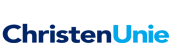 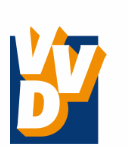 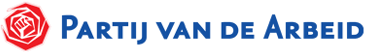 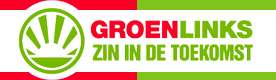 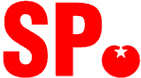 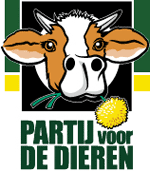 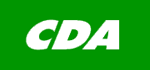 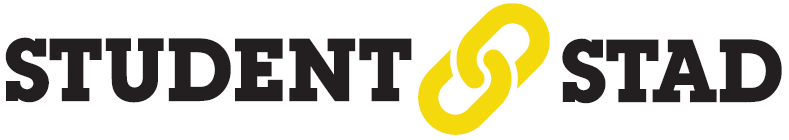 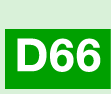 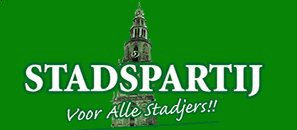 Motie: Sporthal De WijertDe gemeenteraad van Groningen in vergadering bijeen op woensdag 13 november 2013 besprekende de begroting 2014Constaterende dat:Sporthal De Wijert al bijna … jaar oud is en al zeker vanaf 2004 gesproken wordt over vervanging van sporthal De Wijert !het hoog tijd wordt een knoop door te hakken in deze jarenlang voortslepende discussiede raad van Groningen onderstreept dat altijd gezegd is dat sporten in de wijken mogelijk moet blijvenKorfbalvereniging NIC al sinds jaar en dag in sporthal De Wijert speelt en zich met deze sporthal en wijk verbonden voeltDe wijkbewoners aangeven graag een sportvoorziening in de wijk te willen houden om te sporten en elkaar te ontmoetenDe realisatie van de topsporthal op het Europapark nog met de nodige onzekerheden omgeven is en afhangt van ontwikkelingen op sportpark Corpus den Hoorn, maar geen vervanging kan zijn voor sporthal De WijertOverwegende dat:De topsporthal op Europapark voornamelijk gebruikt zal worden door het Noorderpoort College Dat sporthal Europapark geen vervangende sportaccommodatie is voor de zuidelijke wijken: De Wijert, Helpman, Corpus den Hoorn en Hoornse Meer vanwege de afstand tot die wijkenHet Gomarus College een verzoek heeft gedaan via het IHP voor de financiering van een sporthal op de schoolcampus en bereid is deze sporthal in de avond- en weekenduren beschikbaar te stellen voor NIC en de wijkDeze sporthal met een eenmalige bijdrage van 350.000 Euro geschikt gemaakt kan worden voor gebruik door sportverenigingen en wijkbewonersHet Gomaruscollege bereid is deze sporthal te beheren en te onderhoudenIs van mening dat:De sporthal die het Gomarus College heeft aangevraagd een ideale mogelijkheid biedt om met een eenmalige bijdrage uitgebreid te worden tot een sportvoorziening die door onderwijs, wijk en sportverenigingen in Groningen-Zuid optimaal gebruikt kan worden.Verzoekt het college:in de MIP/MOP 2014 middelen vrij te maken om de gewenste uitbreiding van de aangevraagde sporthal door het Gomarus College mogelijk te maken en de raad hierover of over andere financieringsmogelijkheden een voorstel te doen bij de behandeling van de MIP/MOP 2014 in december;in samenspraak met het Gomaruscollege, NIC en (sport- en buurt- en wijk)verenigingen te bepalen op welke wijze huurpenningen geïnd kunnen worden voor deze accommodatie dan wel hoe op andere wijze de kosten gedekt kunnen worden door de gebruikers van de accommodatie en de raad hierover te informeren bij de behandeling van de MIP/MOP 2014 in december. En gaat over tot de orde van de dag.ChristenUnie		VVD			PvdA			GroenLinksMartin Verhoef		Max Blom		Erica van Lente		Annie PostmaSP			PvdD			CDA			Student&StadNicole Temmink	Gerjan Kelder		Anne Kuik		Jos van RooyD66						StadsPartijGabrielle Coppini-vd Meulen			Amrut Sijbolts